Министерство образования и науки Республики ДагестанМуниципальное Казенное Образовательное Учреждение«Маммаульская Средняя Общеобразовательная Школа»Сергокалинский район Село СергокалаРеспублики ДагестанКонкурс  «Лидеры современной школы»Номинация «Менеджер воспитательного процесса»Тема: «Патриотическое воспитание школьников»БагамаеваАминатАмирбековнаМКОУ «Маммаульскаясош»Заместитель директора по воспитательной работе                             Маммаул2016 г.СодержаниеВведение   …………………………………………3Глава 1. Теоретическая часть  ……………………..6Глава 11. Практическая часть   …………………….6Заключение   …………………………………………7Литература……………………………………………8Приложения   ………………………………………9ВведениеТот, кто не любит свою страну,                                  ничего любить не может. Джордж Гордон Байрон.Обоснование для разработки проекта История нашей Родины свидетельствует о том, что во все времена одним из основных факторов, обеспечивавших сплоченность народа, помогавших ему преодолеть трудности и невзгоды, был патриотизм – любовь к Родине, своему народу, а также стремление своими действиями служить интересам Отечества, защищать его от врагов.Патриотическое воспитание подрастающего поколения всегда являлось одной из важнейших задач современной школы, ведь детство и юность – самая благодатная пора для привития священного чувства любви к Родине.В проекте  постаралась отразить основные цели, задачи, мероприятия по развитию системы патриотического воспитания, образования и просвещения, а также средства и механизмы, обеспечивающие их практическую реализацию в МКОУ «Маммаульская сош».Актуальность проблемы патриотического воспитания и основные направления их решения.В настоящее время насаждается культ развлечений и потребительства,  ложные жизненные ценности. Вместо Матросовых, Карбышевых, хороших матерей и отцов символами становятся  — деньги, гламур, «рублевка», успех любой ценой. В общественном сознании получили широкое распространение равнодушие, цинизм, немотивированная агрессивность, неуважительное отношение к государству, национализм. Проявляется устойчивая тенденция падения престижа военной службы. Стала всё более заметной постепенная утрата нашим обществом традиционно российского патриотического сознания. Если такая модель утвердится окончательно, то наш народ может превратиться в бездумное население.      Следовательно, одним из аспектов обеспечения национальной безопасности нашей страны является воспитание патриотов России, граждан правового демократического государства, обладающих чувством национальной гордости, гражданского достоинства, любви к Отечеству, своему народу.   Считаю, что в  этих условиях очевидна неотложность решения проблем воспитания патриотизма, как на уровне государства, так  и на уровне отдельно взятого образовательного учреждения.В основу проекта мною положены проблемы, связанные с необходимостью возрождения авторитета армии, государства и понимания роли и места в жизни общества и Отечества; проблемы толерантности и милосердия в условиях многонационального государства. Данным проблемам во многом способствуют такие явления последнего времени, как экономическая дезинтеграция (нестабильность), социальная дифференциация общества, девальвация духовных ценностей. Кроме этого снижение воспитательного воздействия; насаждение культа вседозволенности, насилия и жестокости в средствах массовой информации.Считаю необходимым обеспечивать  патриотизмом все основные школьные мероприятия, чтобы он становился для нас важнейшей духовной и социальной ценностью.  Представленный проект предусматривает участие детей в различных видах деятельности, что способствует созданию условий каждому ребёнку познать и реализовать себя в соответствии со своими наклонностями и способностями в любом из предлагаемых видов деятельности. Каждое мероприятие, проводимое в школе,  должно сочетать в себе индивидуальные и коллективные формы работы, где поощряется новизна, поиск интересных материалов, фантазия, чёткость и ясность литературного языка, сочетание специальных технологических средств. Это позволит детям осознать свои творческие позиции.2. Цели и задачи проекта.Под патриотическим воспитанием в проекте  понимается систематическая и целенаправленная деятельность всего педагогического и детского коллектива школы. Она направлена на формирование у школьников высокого патриотического сознания, чувства верности своему Отечеству, готовности к выполнению гражданского долга и конституционных обязанностей по защите интересов Родины, упрочнению единства и дружбы народов Республики Дагестан и Российской Федерации. Составной частью патриотического воспитания является национально-патриотическое, гражданско-патриотическое и военно-патриотическое воспитание школьников.3.Средства и механизмы:ТСО и автоматизированные системы обучения, учебно-наглядные пособия, организационно-педагогические средства, учебно-производственное оборудование, дидактическая техника, компьютерный класс, оформление стендов.4. Ожидаемые результаты:1. Повышение качества и количества мероприятий по организации и проведению патриотической работы с детьми и подростками;2. Формирование гражданской грамотности учащихся;3. Повышение уровня воспитанности нравственности учащихся;4. Разработка исследовательско-поисковых работ учащихся;5. Оформление стендов и газет.Сроки реализации проекта 2015-2018 годы.Глава 1. Теоретическая часть  Выбрав данную тему для проектной работы, старалась читать  разную литературу, статьи из журналов, газет.Главные работы, которые изучила по данной теме это:«Педагогика межнационального  общения» Гасанова ЗайнулабидаТухтархановича и  «Внеклассная работа по патриотическому воспитанию» Шерекиной.Обе работы были рекомендованы профессором Мирзоевым А.Ш.  Он является автором книги «Народная педагогика».У З.Т.Гасанова есть и другие работы по данной теме. Он много лет возглавлял факультет педагогики в ДГПУ. Кстати, Гасанов З.Т. является выходцем из нашего района селения Дегва. Эти работы обогатили запас моих знаний о патриотическом воспитании школьников. Думаю продолжить их изучение и также ознакомиться и с другими работами этих и других авторов. Глава 11. Практическая часть   Работу по патриотическому воспитанию учащихся велась мною и до начала проекта, так как являюсь учителем истории. На уроках истории это главное направление работы. Работаю заместителем директора по воспитательной работе третий год. И патриотическое воспитание  одно из приоритетных направлений работы  в школе. Каждую историческую дату стараюсь не пропускать без внимания. Учащиеся любят мероприятия на патриотические темы. Готовятся к ним тщательно. И внеклассные мероприятия, и открытые уроки, посвященные патриотическому воспитанию, проходят интересно и увлекательно. В прошлом 2015 году 27 ноября участвовала на Всероссийской конференции в Махачкале. Там выступила с докладом «Патриотическое воспитание школьников».  Мы побывали в рамках данной конференции в гимназии №36. В гимназии главным направлением является духовно-нравственное воспитание учащихся. На патриотическое воспитание уделяется главное внимание. Посетили уроки и внеклассные мероприятия в гимназии. В гимназии все говорило о том, что патриотическое воспитание поставлено на высшем уровне.Думаю, хорошо она поставлена и в нашей школе. Хотя условия работы не соответствуют современным требованиям. Оценка эффективности реализации проекта: Об этом говорит то, что наши выпускники выбирают военные профессии, тесно связанные с патриотическим воспитанием. В 2014 году 2 наших выпускника Нуцалхановы Магомед и Мурад поступили в Смоленскую военную академию, в 2015 году МагомедаминовРустам поступил в Новосибирский военный институт внутренних войск имени генерала армии И.К.Яковлева при МВД РФ и уже является отличником учебы. Ученик 10 класса Саидов Гамзат готовится к поступлению в Санкт-Петербургскую военную академию. Это яркие примеры патриотизма наших выпускников.  Братья Нуцалхановы при беседе сказали, что патриотизм для них – это готовность отдать ради Родины все. Мы готовимся участвовать на республиканском конкурсе «Я Патриот». ЗаключениеПроблема патриотического воспитания молодежи, подготовка ее к защите Отечества, обращение к духовному наследию прошлого, возвращение к проверенным веками основам  патриотизма, укреплению нравственного отношения человека к своему Отечеству является по-прежнему важной. В проекте я опиралась на государственную программу "Патриотическое воспитание граждан Российской Федерации на 2006-2010 годы" от 20.07.2005 г. о повышении показателей патриотического воспитания, формировании готовности молодежи к службе в Вооруженных силах и подготовке специалистов по патриотическому воспитанию.
Я разделяю точку зрения многих педагогов о том, что процесс патриотического воспитания влияет на формирование ценностных ориентаций личности и может быть одним из основных условий формирования готовности юношей допризывного возраста к службе в Вооруженных силах.
Я понимаю патриотизм,  как одну из наиболее значимых непреходящих ценностей, присущих всем сферам жизни общества и государства, являющихся важнейшим духовным достоянием личности, характеризующим высший уровень её развития и проявляющимся в активно-деятельной самореализации и готовности к защите Отечества. Патриотизм – это фундамент общественного и государственного здания, идеологическая опора его жизнеспособности, первостепенное условие эффективного функционирования всей системы социальных и государственных институтов.В заключение хочу вспомнить высказывания В.А.Сухомлинского: «Родина – твой дом, твоя колыбель. В родном доме не все гладко. Есть у нас беды и боли. Говоря о них, помни: ты говоришь о бедах и болях своего родного дома. Для того, чтобы иметь право говорить о бедах и горестях своего народа, чтобы один раз сказать, надо десять раз сделать что-то конкретное для укрепления своей Родины»
Литература«Педагогика межнационального  общения» Гасанов З. Т.  «Внеклассная работа по патриотическому воспитанию» Шерекина.Приложения Мероприятия по патриотическому воспитанию:Стенд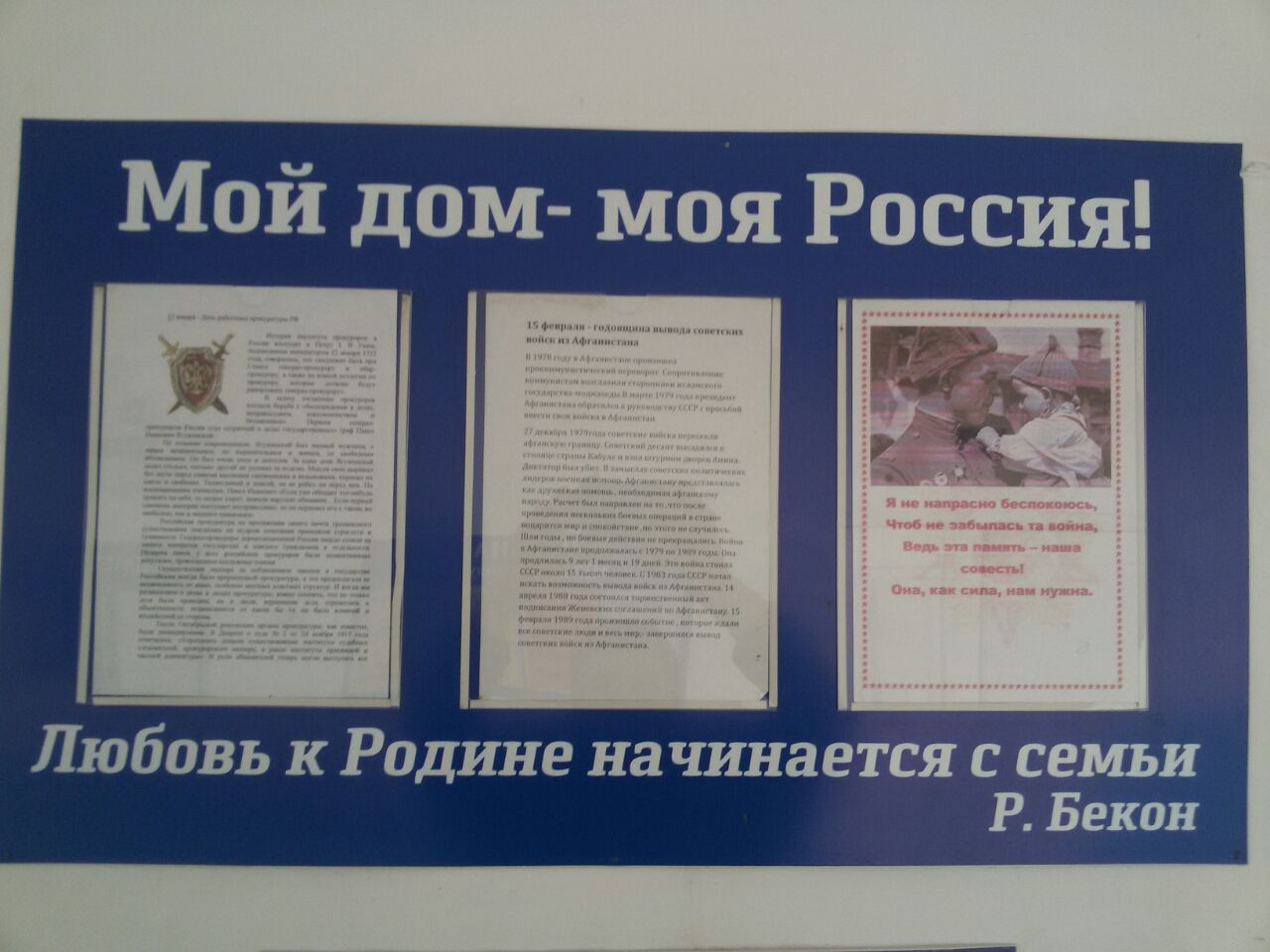 Встреча с ИДН Амираном          Внеклассное мероприятиеХайруллаевичем                           Россия и Крым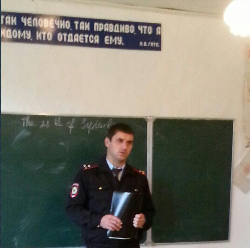 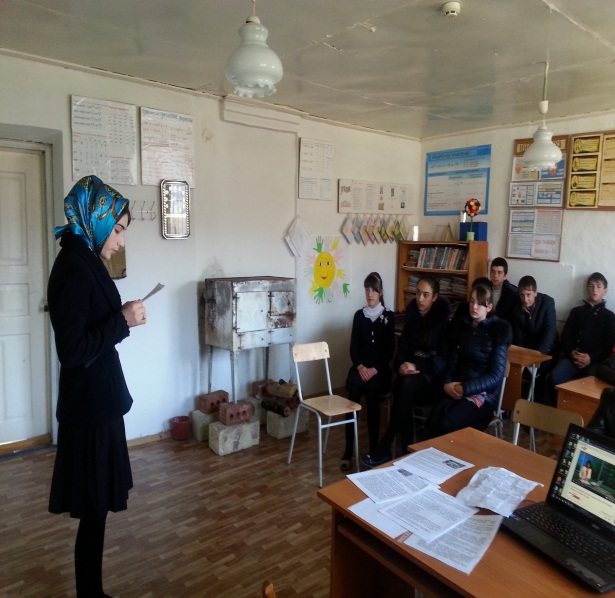 Магомедаминов Рустам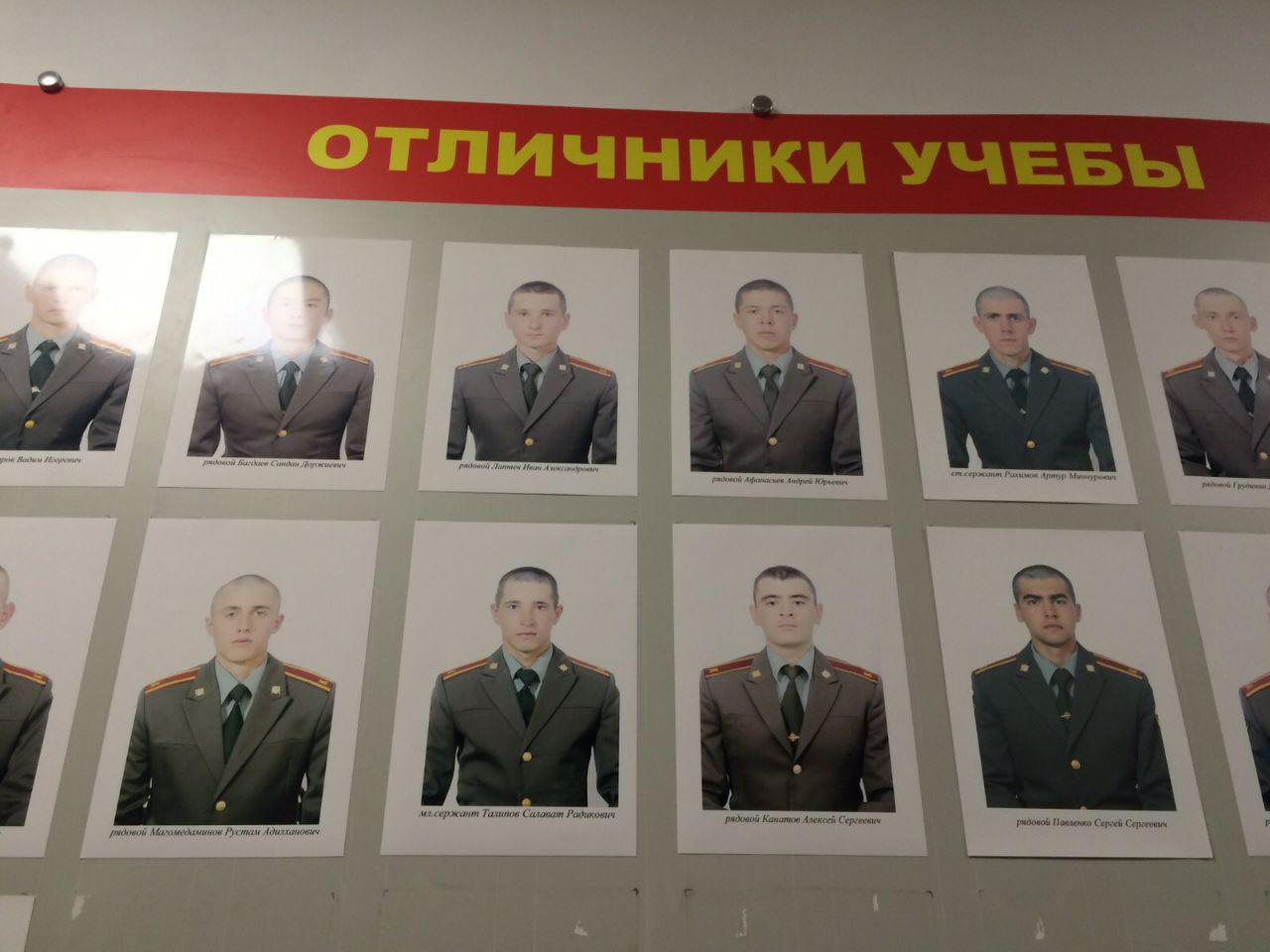 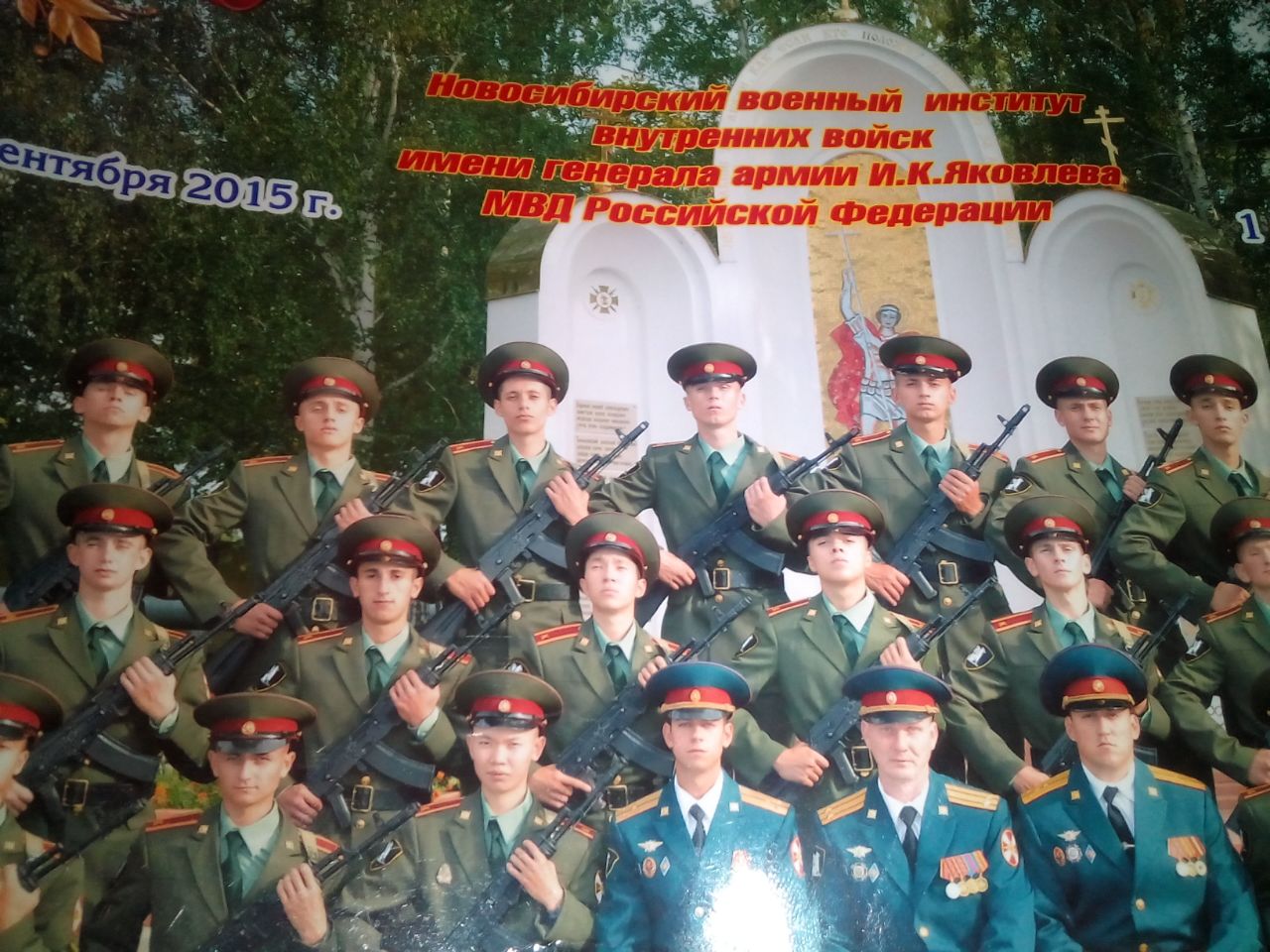 Нуцалхановы Магомед и Мурад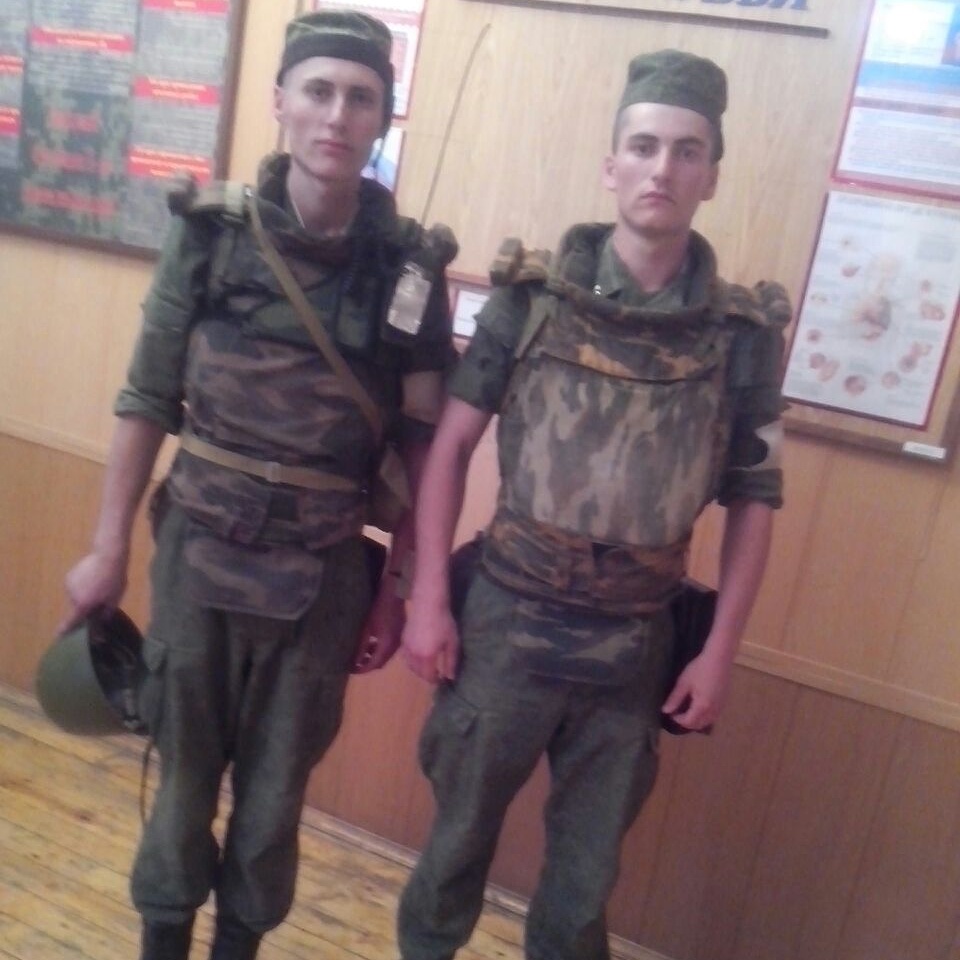 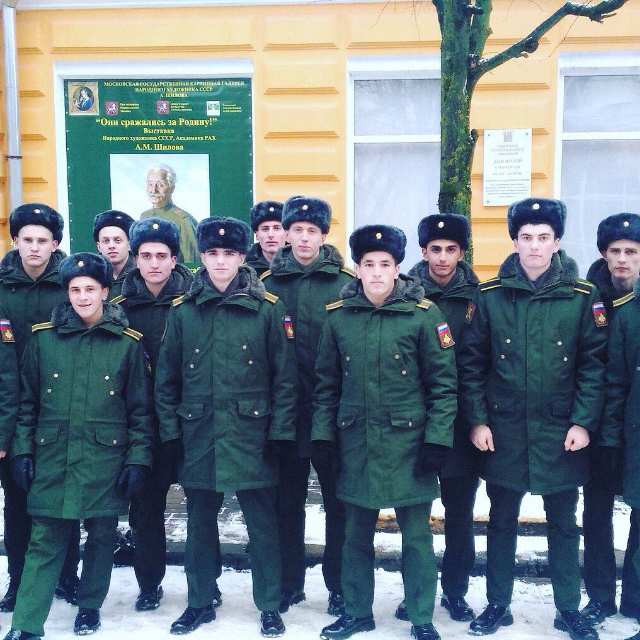  №НаименованиемероприятияСрок исполненияИсполнители1В повестку дня родительских классных собраний включать вопросы патриотического воспитания учащихся.Согласно плану классных руководителей, воспитателей.Классные руководители, члены родительского комитета2Проведения конкурса рисунков на асфальте «Мир в наших руках», посвященного дню партизанской славы (22 сентября) и дню мира (21 сентября) (2-11 классы)Сентябрь(2-11 классы)Воспитатели, педагог-организатор, заместитель  директора по воспитательной работе3Работа по сбору материала для «Книги памяти» школы.Сентябрь-май(2-11 классы)Библиотекарь, воспитатели, зам. директора по ВР,Педагог-организатор.4Постоянно проводить профориентационную работу, в том числе и военную, с учащимися с целью подготовки к поступлению в ВУЗы.Ежемесячно(8-11 классы)Педагог-организатор, заместитель  директора по воспитательной работе.5Проведение месячника «Наши истоки» :-создание книги «Национальная мозаика»;-исследовательская работа с привлечением родителей «Какой национальности моя семья?»;-поисковая работа: «Генеалогическое древо».Октябрь(2-11 классы)Зам. директора по ВР, библиотекарь.6Проведение недели толерантности.(16 ноября);Ноябрь(2-11 класс)Зам. директора по ВР,  кл. руководители7 Проведение недели «Творчество родного края».1 декабря - Всемирный день борьбы со СПИДом.3 декабря - Международный день инвалидов.Декабрь(2-11 класс)Зам. директора по ВР,  кл. руков., совет командиров.8Проведение недели «Символика Российской Федерации и Республики Дагестан»Январь(2-11 класс)Библиотекарь, зам. директора по ВР,  кл. руководители9Проведение экскурсий, посещение выставок и музеев Республики  ДагестанПроведение виртуальных путешествий«Достопримечательности родного края»;Жизнь знаменитых людей(юбилеи, памятные даты)Ежемесячно(2-11класс)Заместитель директора по воспитательной работе,  рук.краеведения, кл. руководители10Проведение месячника «Есть такая профессия - Родину защищать!»:-Встреча с войнами афганцами;-Проведение литературно-музыкальной композиции « Есть такая профессия – Родину защищать!»;-Встречи с  отцами учащихся, которые прошли службу в армии, сбор информации и издание книги «Как я служил в армии!»Февраль(2-11 класс)Зам. директора по ВР, библиотекарь, кл. руководители  11-Проведение недели религиоведения;Март(2-11 классы)Заместитель директора по воспитательной     работе, классные    руководители, преподаватель - организатор ОБЖ.12-Литературный конкурс «Письмо солдату», посвященный дню освобождения Родины от немецко-фашистских захватчиковМероприятия об аварии на ЧАЭС;АпрельЗам. директора по ВР,  кл. руководители, учитель ОБЖ13Месячник «Герои - мы ваши потомки!»:-Школьный фестиваль патриотической песни;-Смотр строя и песни посвященный Дню Победы;-Встреча с ветеранами тылаВ О В ;-День матери;-День Красного Креста и Красного Полумесяца;Май(2-11 классы)Зам. директора по ВР, ст.вожатая,  кл. руководители14Оформление стенда  патриотического воспитанияЕженедельно(2-11 классы)Зам. директора по ВР15Формировать гражданско-патриотическую позицию учащихся через систему традиционных дел:-экскурсии по памятным местам республики, района.-благоустройство памятника, экологические десанты.-выставки рисунков
-конкурс сочиненийВ течение года(2-11 класс)Зам. директора по воспитательной работе,ст. вожатая16Проведение МО воспитателей по патриотическому воспитаниюСентябрьРуководитель МО17Встречи с сотрудниками полиции, юристом, сотрудниками  отдела агитации пропаганды ГИБДДВ течении года(2-11 класс)Зам. директора по воспитательной работе, педагог-организатор.18Подведение итогов, отчёт о проделанной работеМайЗам. директора по воспитательной работе, ст. вожатая, классные руководители